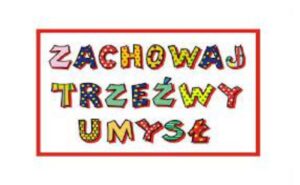 W tym roku szkolnym, podobnie jak w ubiegłym nasza szkoła przystąpiła do realizacji Ogółnopolskiej Kampanii Profilaktycznej Zachowaj Trzeźwy Umysł. Hasło przewodnie kampanii brzmi: „ W POSZUKIWANIU SZCZĘŚCIA”Tegoroczna kampania „Zachowaj Trzeźwy Umysł” została przygotowana specjalnie z myślą o wsparciu dzieci i młodzieży oraz ich rodziców 
w tych trudnych chwilach. Z myślą o rodzicach  przygotowane zostały ulotki dotyczące radzenia sobie z trudnymi stanami emocjonalnymi przeżywanymi przez dzieci w sytuacji spowodowanej pandemią koronawirusa. 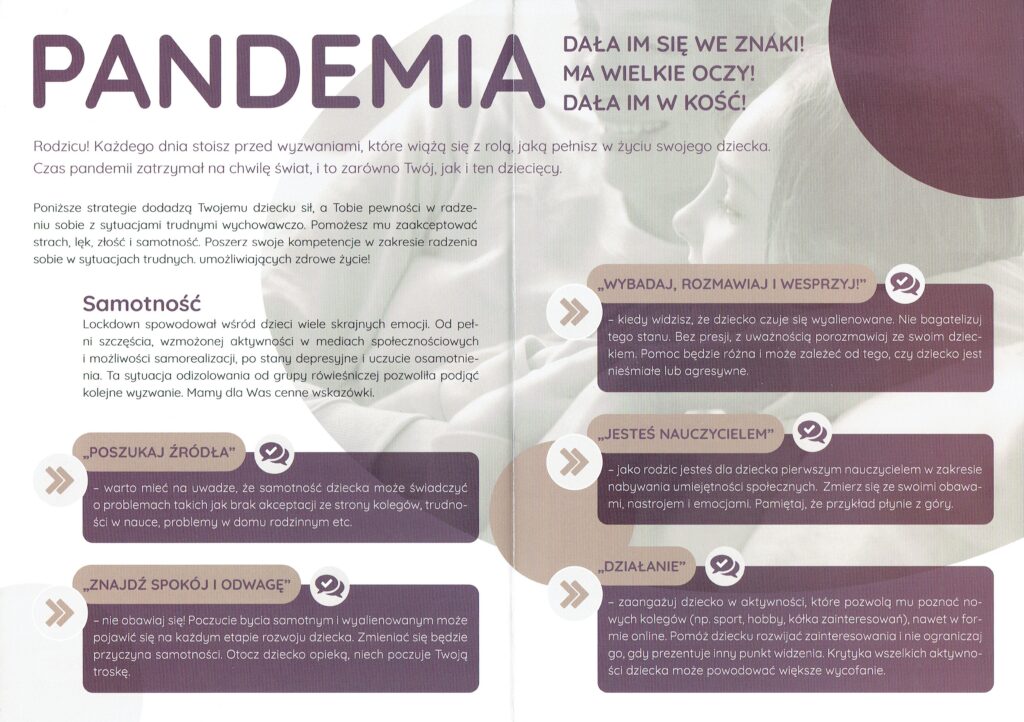 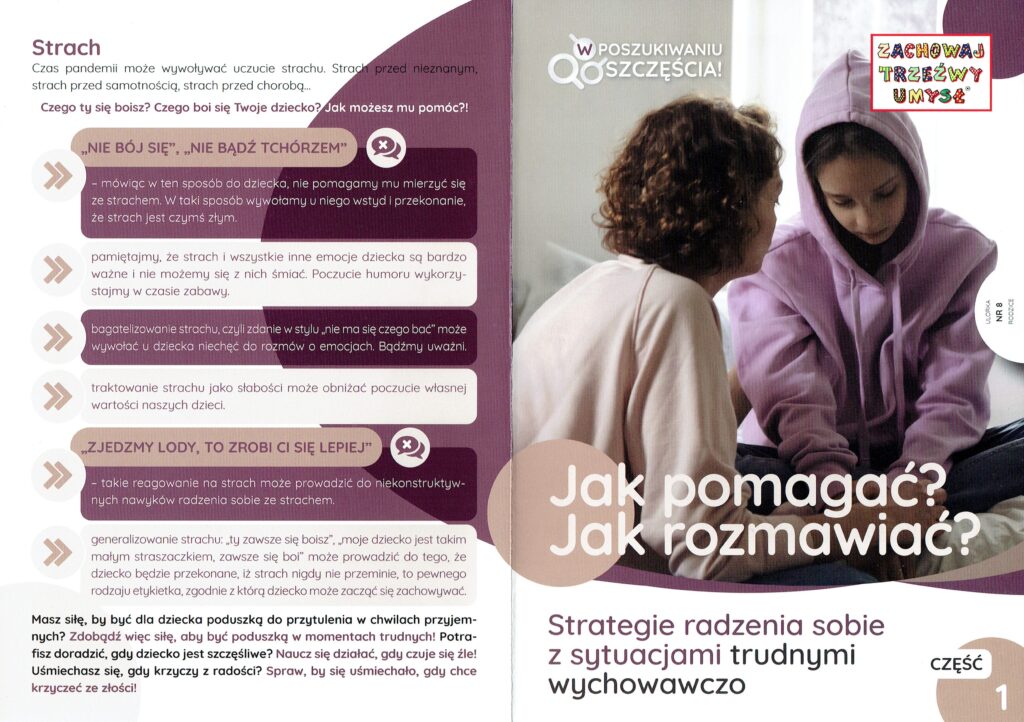 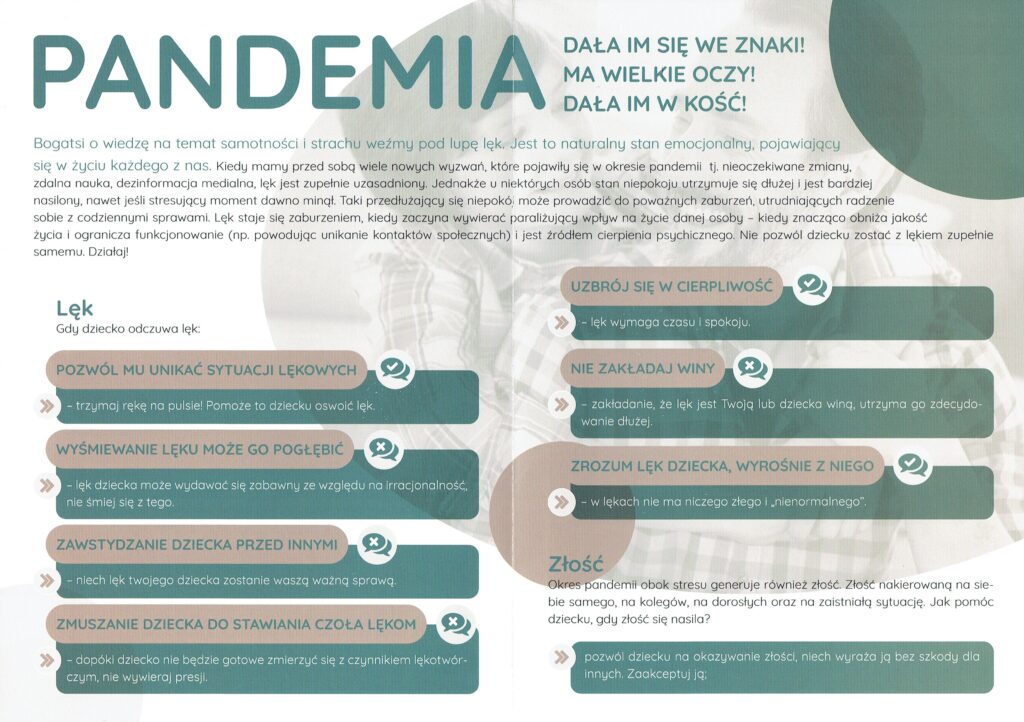 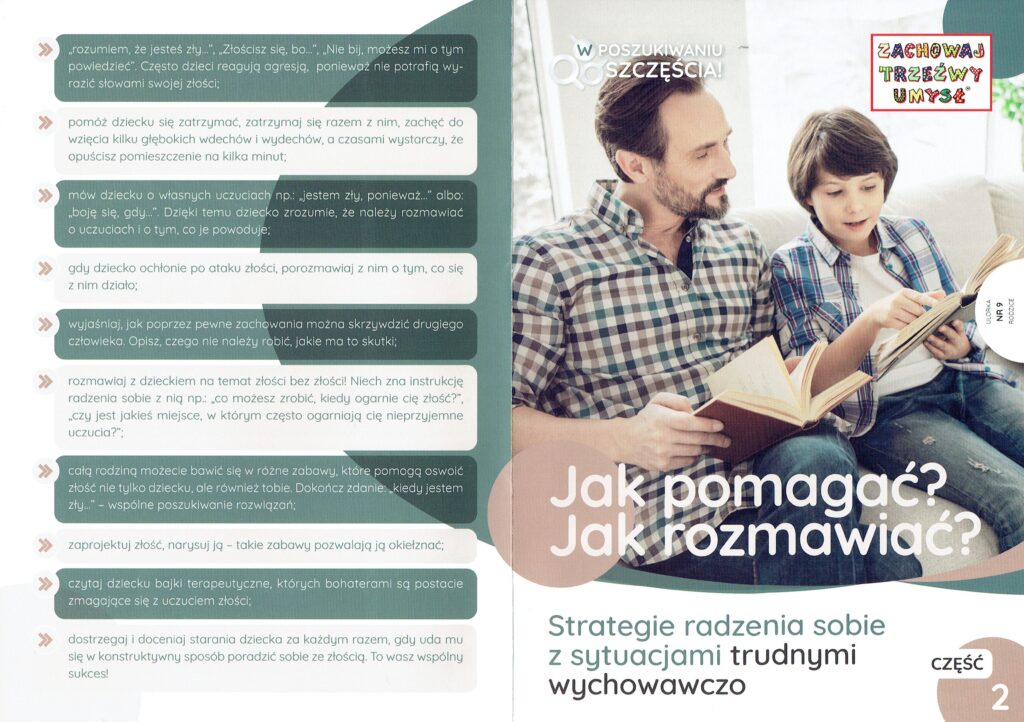 